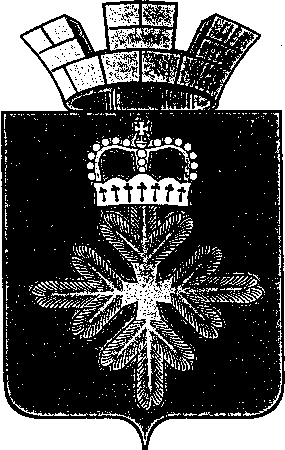 ПОСТАНОВЛЕНИЕАДМИНИСТРАЦИИ ГОРОДСКОГО ОКРУГА ПЕЛЫМО внесении изменений в муниципальную программу городского округа Пелым «Совершенствование социально-экономической политики в городском округе Пелым на 2015 – 2021 годы», утвержденную постановлением администрации городского округа Пелым от 09.12.2014 № 434 В соответствии со статьей 179 Бюджетного кодекса Российской Федерации, постановлением администрации городского округа Пелым от 04.10.2016 № 370 «Об утверждении порядка формирования и реализации муниципальных программ в городском округе Пелым», руководствуясь статьей 31 Устава городского округа Пелым, администрация городского округа Пелым  ПОСТАНОВЛЯЕТ:Внести в муниципальную программу городского округа Пелым «Совершенствование социально-экономической политики в городском округе Пелым на 2015-2021 годы», утвержденную постановлением администрации городского округа Пелым от 09.12.2014 №434, следующие изменения:строку 6 паспорта муниципальной программы изложить в следующей редакции:приложение №2 изложить в новой редакции (прилагается).Настоящее постановление опубликовать в информационной газете «Пелымский вестник» и разместить на официальном сайте городского округа Пелым в сети «Интернет».Муниципальную программу с внесенными изменениями утвержденным настоящим постановлением, разместить на официальном сайте городского округа Пелым в сети «Интернет».  Контроль исполнения настоящего постановления возложить на заместителя главы администрации городского округа Пелым Е.А. Смертину.Глава городского округа Пелым			                                    Ш.Т. Алиевот 21.12.2016 № 470п. Пелым Объем финансирования муниципальной программы по годам реализации, рублейВсего: 115 198 227,00 рублей,в том числе:2015 год – 14 666 710,00 рублей;2016 год – 19 167 222,00 рублей;2017 год – 16 272 859,00 рублей;2018 год – 16 272 859,00 рублей;2019 год – 16 272 859,00 рублей;2020 год - 16 272 859,00 рублей;год - 16 272 859,00 рублей.